JELOVNIK ZA STUDENI2014. GODINE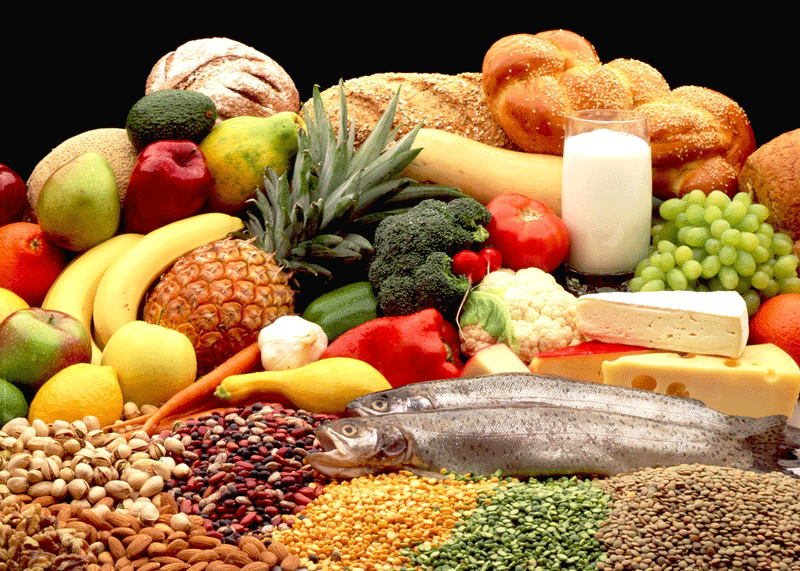 OD 3. 11. DO 7.11.2014.PONEDJELJAK: čokolino, kinder pinguiUTORAK: mljeveno meso s  tijestom,  kruh i salata SRIJEDA: đuveč sa svinjetinom i kruhČETVRTAK: griz na mlijeku s čokoladom i bananaPETAK: grah i ječam sa slaninom i kruh OD 10.11. DO 14.11.2014.PONEDJELJAK: namaz od marmelade, kruh i čajUTORAK: mljeveno meso s  tijestom, kruh i jabukaSRIJEDA: rižoto od piletine i kruhČETVRTAK: palenta i jogurt i kinder milchschnittePETAK: panirani riblji štapići, kruh i pire od brokuleOD 17.11. DO 21.11.2014.PONEDJELJAK: čokoladni namaz, čokoladno mlijeko i kruhUTORAK:gulaš s tijestom, kruh i voćeSRIJEDA: mesne okruglice, pire krumpir i kruhČETVRTAK: fino varivo s hrenovkama, kruh i puding od čokoladePETAK: grah i ječam sa slaninom i kruhOD 24.11. DO 28.11.2014.PONEDJELJAK: čoko-okruglice, mlijeko i voćeUTORAK: junetina u povrću, kruh i puding čokoladaSRIJEDA: piletina u bijelom umaku, tijesto i kruhČETVRTAK: griz na mlijeku s čokoladom i kinder milchschnittePETAK: panirani riblji štapići, salata od krumpira i kruhNapomena: moguća promjena u jelovniku